La Iglesia de Dios El- Shaddai se ha visto en la necesidad de mostrar al mundo por este medio los acontecimientos que ya han pasado y los que están por venir, para que el mundo sepa o se dé una idea acerca de la venida del Señor Jesús. Y no se dejen llevar por vientos de doctrinas o enseñanzas falsas como que el día del Señor ya viene. Esperamos en nuestro Dios que el habrá el entendimiento de todos ustedes y entiendan la verdadera palabra de Dios la cual nos hace libre. Para poder entender los acontecimientos veamos dos libros muy importantes en las escrituras que son similares ya que uno habla de la profecía y el otro nos habla de cumplimiento y estos libros son: Daniel (profecía), Apocalipsis o Revelación (cumplimiento). Estos libros nos hablan de muchas profecías que llegan y sobrepasan los tiempos del fi.La iglesia de Dios de esta generación presente, necesita entrar por los senderos de la PROFECIA para entender los planes de Dios y pueda darlos a conocer. El propósito de estos dos libros inspirados divinamente, es enseñar el tiempo del establecimiento del Reino de Dios, que es el tema de la predicación de los grandes predicadores enviados por Jesús, leamos que nos dice las siguientes citas:Mateo  3: 2.- “Y diciendo: arrepentíos, que el reino de los cielos se ha acercado.”Lucas  4: 43.- “Mas él les dijo: Que también a otras ciudades es necesario que anuncie el evangelio del reino de Dios; porque para esto soy enviado.”Mateo  10: 7.- “Y yendo, predicad, diciendo: El reino de los cielos se ha acercado.”Hechos  1: 3.- “A los cuales, después de haber padecido, se presento vivo con muchas pruebas indudables, apareciéndoles por cuarenta días, y hablando les del reino de Dios.”Hechos  8: 12.- “mas cuando creyeron a Felipe, que anunciaba el evangelio del reino de Dios y el nombre de Jesucristo, se bautizaban hombres y mujeres.”Hechos  19: 8.- “Y Crispo, él prepósito de la sinagoga, Creyó al Señor con toda su casa; y muchos de los Corintios oyendo creían, y eran bautizados.”Hechos  28: 30, 31.- “Pablo empero, quedo dos años enteros en su casa de alquiler, y recibía a todos los que a él venían. Predicando el reino de Dios enseñando lo que es del Señor Jesucristo con toda libertad, sin impedimento.”El cumplimiento de la profecía es una evidencia indefectible de la existencia de aquel que tiene el poder para predecir los acontecimientos por miles de años de anticipación. Todo esto es una prueba incuestionable de la autenticidad de las Sagradas Escrituras, como está escrito: “Tenemos también la palabra profética, a la cual hacéis bien en estar atentos…” 2  Pedro  1: 19Los profetas tenia la firme convicción de que hablaban por la autoridad de Dios.Jeremías  26: 12.- “Y hablo Jeremías a todos los príncipes y a todo el pueblo, diciendo: Jehová me envió a que profetizase contra esta casa y contra esta ciudad, todas las palabras que habéis oído.”Oseas  12: 11.- “Y hablado he a los profetas, y yo aumente la profecía, y por mano de los profetas puse semejanza.”Mucho de lo que hablaron los profetas, ni ellos mismos lo comprendieron, sin embargo, aquellas palabras despertaron oído y atentados contra ellos.Veamos quien es la fuente de todas las predicaciones proclamadas por los profetas.                                               Isaías  46: 8- 11.- “Acordaos de esto, y tened vergüenza, tornad en vosotros, prevaricadores. Acordaos de las cosas pasadas desde el siglo; porque yo soy Dios, y no hay más Dios, y nada hay a mi semejante. Que anuncio lo por venir desde el principio, y desde antiguo lo que aun no era hecho; que digo: Mi consejo permanecerá, y hare todo lo que quisiere; que llamo desde el oriente al ave, y de tierra lejana al varón de mi consejo, Yo hable, y lo hare venir; helo pensado, y también lo hare.”Quien es el que nos ha dado la existencia.Isaías  64: 8.- “Ahora pues, Jehová, tu eres nuestro Padre; nosotros lodo, y tu el que nos formaste; así que obra de tus manos, todos nosotros.”Aquel Dios infinito que nos hizo del polvo de la tierra es capaz también de dirigir nuestros pensamientos por medio de su Espíritu Santo cuando nos llama para hablar en su nombre. Este poder es el factor divino que nos revela las cosas escondidas de su palabra o de su voluntad.Veamos porque es importante la profecía para el mundo y la Iglesia de Dios.2 Pedro 1: 19.- “Tenemos también la palabra profética mas permanente, a la cual hacéis bien de estar atentos como a una antorcha que alumbra en lugar oscuro hasta que el día esclarezca, y el lucero de la mañana salga en vuestros corazones.” Y de qué manera despierta Jesús nuestro interés por la profecía.Apocalipsis  1: 2, 3.-“El cual ha dado testimonio de la palabra de Dios, y del testimonio de Jesucristo, y de todas las cosas que ha visto. Bienaventurado el que lee, y los que oyen las palabras de esta profecía, y guardan las cosas en ella escritas: porque el tiempo está cerca.”Apocalipsis  4: 1.- “Después de estas cosas mire, y he aquí una puerta abierta en el cielo: y la primera voz que oí, era como de trompeta que hablaba conmigo, diciendo: Sube acá, y yo te mostrare las cosas que han de ser después de estas.”Dios a dicho: Yo, hable, y lo hare venir: helo pensado y también lo hare”. La forma principal de probar la existencia de Dios y la exactitud de sus palabras es por medio de la profecía. Lo que Dios ha predicho es como un desafío para sí mismo. Pero todo lo ha predicho lo ha cumplido con toda precisión y en el tiempo establecido.Veamos un acontecimiento de tantas profecías que Dios predijo y este fue cumplido a ojos de muchos que vivieron cuando Dios predijo este acontecimiento.Jeremías  25: 9- 12.- “He aquí enviare yo, y tomare todos los linajes del aquilón, dice Jehová, y a Nabucodonosor rey de babilonia, mi siervo, y traerelos contra esta tierra, y contra sus moradores, y contra todas estas naciones en derredor; y destruiré y pondrelos por escarnio, y por silbo y en soledades perpetuas. Y hare que perezca de entre ellos voz de gozo y voz de alegría, voz de desposado y voz de desposada, ruido de muelas, y luz de lámpara. Y toda esta tierra será puesta en soledad, en espanto; y servirán estas gentes al rey de Babilonia setenta años. Y será que, cuando fueren cumplidos los setenta años, visitare sobre el rey de Babilonia y sobre aquella gente su maldad, ha dicho Jehová, y sobre la tierra de los Caldeos; y pondérela en desierto para siempre.”Comparemos esta escritura con 2 Crónicas  36: 20- 22.- “Los que quedaron del cuchillo, pasaronlos a Babilonia; y fueron siervos de él y de sus hijos, hasta que vino el reino de los Persas; para que se cumpliese la palabra de Jehová por boca de Jeremías, hasta que la tierra hubo gozado sus sábados; porque todo el tiempo de su asolamiento reposo, hasta que los setenta años fueron cumplidos. Mas el primer año de Ciro rey de los Persas, para que se cumpliese la palabra de Jehová por boca de Jeremías, Jehová éxito el espíritu de Ciro rey de los Persas, el cual hizo pasar pregón por todo su reino, y también por escrito, diciendo.” Esta desolación de la tierra de Jerusalén por 70 años no puede ponerse en duda, porque sería poner en tela de duda la existencia y la veracidad de Dios. A fin de cumplir su dicho a ojos de todos los pueblos en derredor trajo al rey Nabucodonosor en contra de su pueblo Israel que no había guardado su pacto. Este Rey llevo al pueblo cautivo a Babilonia en el año 606 A. J; en donde estuvo hasta el año 536, fecha en que Ciro dio la orden para que Israel volviera a su tierra de Jesuralem, haciendo este periodo de desolación y cautiverio un total de 70 años exactamente.Veamos otra profecía que su cumplimiento fue en corto tiempo.Daniel  4: 13- 15.- “Veía en las visiones de mi cabeza en mi cama, y he aquí que un vigilante y santo descendía del cielo. Y clamaba fuertemente y decía así: Cortad el árbol, y desmochad su fruto; váyanse las bestias que están debajo de él, y las aves de sus ramas. Mas la cepa de sus raíces dejareis en la tierra, y con atadura de hierro y de metal entre la hierba del campo; y sea mojado con el roció del cielo, y su parte con las bestias en la hierba de la tierra.”Comparemos con los versos  23- 25.- Y cuanto a lo que vio el rey, un vigilante y santo que descendía del cielo, y decía: Cortad el árbol y destruidlo; mas la cepa de sus raíces dejareis en la tierra, y con atadura de hierro y de metal en la hierba del campo; y sea mojado con el roció del cielo, y su parte sea con las bestias del campo, hasta que pasen sobre el siete tiempos. Esta es la declaración, oh, rey, y la sentencia del Altísimo, que ha venido sobre el rey mi señor. Que te echaran de entre los hombres, y con las bestias del campo será tu morada. Y con hierba del campo te apacentaran como los bueyes, y con roció del cielo serás bañado; y siete tiempos pasaran sobre ti, hasta que entiendas que el Altísimo se enseñorea en el reino de los hombres, y que a quien él quiere lo dará.”El cumplimiento de esta profecía lo vemos en Daniel 4: 29- 33.- A cabo de doce meses, andándose paseando sobre el palacio del reino de Babilonia. Hablo el rey, y dijo: ¿No es esta la gran babilonia, que yo edifique para casa del reino, con la fuerza de mi poder, y para gloria de mi grandeza? Aun estaba la palabra en la boca del rey, cuando cae una voz del cielo: A ti dicen, rey Nabucodonosor; el reino es traspasado de ti: Y de entre los hombres te echan, y con las bestias del campo será tu morada, y como a los bueyes te apacentaran; y siete tiempos pasaran sobre ti, hasta que conozcas que el Altísimo se enseñorea en el reino de los hombres, y a quien él quisiere lo da. En la misma hora se cumplió la palabra sobre Nabucodonosor, y fue echado de entre los hombres; y comía hierba como los bueyes, y su cuerpo se bañaba  con el roció del cielo, hasta que su pelo creció como águila, y sus uñas como de aves.”      ¿Como  podemos reconocer cuando es una profecía de Dios y cuando es una profecía de alguien que se dice ser profeta de Dios? Veamos cual es la diferencia: Jeremías  28: 9.- “El profeta que profetizo de paz, cuando sobreviniere la palabra del profeta, será conocido el profeta que Jehová en verdad lo envió.” Deuteronomio  18: 18.- “Profeta les suscitare de en medio de sus hermanos, como tu; y pondré mis palabras en su boca, y él les hablara todo lo que yo le mandare.”Comparado con Jeremías  23: 16.- “Así ha dicho Jehová de los  ejércitos: No escuchéis las palabras de los profetas que os profetizan: os hacen desvanecer; hablan visión de su corazón, no de la boca de Jehová.”  Deuteronomio  18: 20- 22.- “Empero el profeta que presumiere hablar palabra en mi nombre, que yo no le haya mandado hablar, o que hablare en nombre de dioses ajenos, el tal profeta morirá. Y si dijeres en tu corazón: ¿Cómo conoceremos la palabra que Jehová no hubiere hablado? Cuando el profeta hablare en nombre de Jehová; y no fuere la tal cosa, ni viniere, es palabra que Jehová no ha hablado; con soberbia la hablo aquel profeta; no tengas temor de él.”Existe un desafío en estos pasajes para los profetas de los últimos días. Muchos profetas se han levantado últimamente engañando a la gente con sus visiones y sus sueños. Pero sus predicciones han mostrado ser falsas porque se contradicen asi mismas o no se cumplieron como lo anunciaron. Muchos falsos profetas y visionarios” han escrito libros presentando sus visiones de Dios. Pero lo falso de sus predicciones se demuestra de una edición a otra, pues lo que afirman en una edición de sus libros lo desmienten en otra edición.Para no ser engañados debemos de entender lo siguiente, debemos probar los espíritus si son de Dios y como logramos esto. La misma escritura no lo enseña “A la ley y al testimonio, si no hicieren conforme a esto, es que no les ha amanecido.” El Apóstol pablo dice” Muéstrame tu fe, sin tus obras; que yo te mostrare mi fe con mis obras.”Veamos el origen de la Escrituras.                      2 Timoteo 3: 16- 17.- “Toda Escritura es inspirada divinamente y útil para enseñar, para redargüir, para corregir, para instituir en justicia, para que el hombre de Dios sea perfecto, enteramente instruido para toda buena obra.” Las Sagradas Escrituras condenan a todos aquellos que intentan sustituir las Sagradas Escrituras o escriben libros que según ellos son apoyo para el entendimiento de la misma utilizando sabiduría de hombre, no siendo guiados por Dios.Eclesiastés 12: 12, 13.- “Ahora, hijo mío, a mas de esto, se avisado. No hay fin de hacer muchos libros; y el mucho estudio aflicción es de la carne. El fin de todo discurso oído es este: Teme a Dios, y guarda sus mandamientos; porque esto es el todo del hombre.”Isaías  28: 10.- “Porque mandamiento tras mandamiento, mandato sobre mandato, renglón tras renglón, línea sobre línea, un poquito allí, otro poquito allá.”Para hacer un libro que se asemeje a la Biblia, tendría que ser alguien tan sabio y eterno como el mismo Dios. Los libros religiosos que los hombres han hecho están llenos de falsedad y errores, que en lugar de ayudar al entendimiento de la Biblia, confunden más a los lectores. La solución para el problema de los libros religiosos hechos por hombres que se oponen a la voluntad de Dios, se halla en Hechos 19: 19, 20.- Destruir esos libros en el fuego, es lo que recomienda la palabra de Dios. “Asimismo muchos de los que habían practicado vanas artes, trajeron los libros, y los quemaron delante de todos; y echada la cuenta del precio de ellos, hallaron ser cincuenta mil denarios. Así crecía poderosamente la palabra del Señor, y prevalecía.”La gracia y el amor de Dios y del Señor Jesucristo sea con ustedes. Amen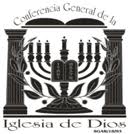 